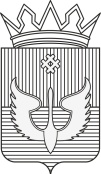 ПОСТАНОВЛЕНИЕАдминистрации Юсьвинского муниципального округаПермского края21.06.2022	          		    № 340                                                                                                                       О внесении изменений в Положение о системе оплаты труда военно - учетных работников, выполняющих задачи в области осуществления полномочий по первичному воинскому учету на территории Юсьвинского муниципального округа Пермского края, где отсутствует военный комиссариатВ  соответствии с абзацем 4 статьи 130, статьей 134 Трудового кодекса Российской Федерации, Указом Губернатора Пермского края от 31.03.2022 № 27 «О внесении изменения в размеры должностных окладов государственных гражданских служащих Пермского края в исполнительных органах государственной власти Пермского края и Администрации губернатора Пермского края, установленные указом губернатора Пермского края от 11 января 2012 г. №1», решением Думы Юсьвинского муниципального округа Пермского края от 14.06.2022 №419 «О внесении изменений в решение Думы Юсьвинского муниципального округа Пермского края «О бюджете Юсьвинского муниципального округа Пермского края на 2022 год и на плановый период 2023-2024 годов»,  в целях обеспечения повышения реального содержания заработной платы труда работников, выполняющих задачи в области осуществления полномочий по первичному воинскому учету на территории Юсьвинского муниципального округа Пермского края, где отсутствует военный комиссариат, администрация Юсьвинского муниципального  округа Пермского края  ПОСТАНОВЛЯЕТ:Внести изменения в Приложение  к Положению о системе оплаты труда работников, выполняющих задачи в области осуществления полномочий по первичному воинскому учету на территории Юсьвинского муниципального округа Пермского края, где отсутствует военный комиссариат, утвержденному постановлением администрации Юсьвинского муниципального  округа Пермского края  от 26.11.2021 №620, изложив его в новой прилагаемой редакции.2. Настоящее постановление вступает в силу с даты официального опубликования в газете «Юсьвинские вести» и размещения на официальном сайте муниципального образования Юсьвинского муниципального округа Пермского края в информационно-телекоммуникационной сети «Интернет» и распространяется на правоотношения, возникшие с 01 апреля 2022 года.3. Контроль за исполнением настоящего постановления возложить на Селину И.С., заместителя главы администрации округа по финансовой и налоговой политике, начальника финансового управления администрации Юсьвинского муниципального округа Пермского края.Глава муниципального  округа-глава администрации  Юсьвинского муниципального  округа Пермского края                                         М.Н. ЕвсинРАЗМЕРЫдолжностных окладов работников, выполняющих задачи в области осуществления полномочий по первичному воинскому учету на территории Юсьвинского муниципального округа Пермского края, где отсутствует военный комиссариат№ п/пНаименование должностиРазмер должностного оклада, рублей в месяц1.Начальник военно – учетного стола2849,002.Специалист по первичному воинскому учету военно – учетного стола2849,00